Dotazník ke spolupráciTento dotazník slouží ke spolupráci mezi Centrem Návyků a klientem uvedeným níže. Dotazník je součástí karty a výchozí bod spolupráce a jeho dobrovolným vyplněním souhlasíte se zpracováním osobních údajů, které bude sloužit ke správnému vymezení spolupráce ošetřujícímu terapeutovi.Laboratorní vyšetření (označte, doplněním X):V následujících tabulkách prosím co nejpřesněji uveďte Váš denní biorytmus. Počet hodin spánku + informace o průběhu. U stolice doplňce frekvenci, čas a stupeň dle Bristolské stupnice a dle obrázku níže:Jméno:Dat. narození:Příjmení:Výška:Telefon:Váha:E-mail:ID klienta (vyplní terapeut):ID klienta (vyplní terapeut):Služba (vypsat do kolonky níže): Konzultace, Proměna, Proměna perfect, Jiné (popište)Služba (vypsat do kolonky níže): Konzultace, Proměna, Proměna perfect, Jiné (popište)Služba (vypsat do kolonky níže): Konzultace, Proměna, Proměna perfect, Jiné (popište)Služba (vypsat do kolonky níže): Konzultace, Proměna, Proměna perfect, Jiné (popište)Služba (vypsat do kolonky níže): Konzultace, Proměna, Proměna perfect, Jiné (popište)Služba (vypsat do kolonky níže): Konzultace, Proměna, Proměna perfect, Jiné (popište)Služba (vypsat do kolonky níže): Konzultace, Proměna, Proměna perfect, Jiné (popište)Služba (vypsat do kolonky níže): Konzultace, Proměna, Proměna perfect, Jiné (popište)Služba (vypsat do kolonky níže): Konzultace, Proměna, Proměna perfect, Jiné (popište)Cíl spolupráce (definujte co nejvíce konkretizovaný cíl naší spolupráce):Diagnóza/zdravotní potíže (vypište vše s čím se léčíte, případně jste se léčil/la včetně přibližného data, kdy problémy začaly a skončily, případně uveďte, že trvají):Prodělané zákroky:Očkování:Kouření, alkohol, jiné závislosti, množství (za den, za týden, za měsíc - zvolte vhodnou interpretaci):Chuťové preference (sladké snídaně, nejím houby):Kde nakupujete potraviny:Jaké zdroje ovoce a zeleniny využíváte (zahrada, obchod):Doposud zastávaný výživový styl:Medikace (včetně hormonální antikoncepce/ tělíska):Suplementace:Menstruace:Těhotenství (první - kdy, druhé - kdy,....):Subjektivní pocity v rámci zdraví (popište prosím, jak se cítíte v rámci zdravotního stavu a fungování během dne, žádná interpretace není špatně):Zasláno elektronickyNemám k dispoziciAnamnéza (popište zdravotní stav rodinných příslušníků, jejich vztah k životosprávě, stručně)Anamnéza (popište zdravotní stav rodinných příslušníků, jejich vztah k životosprávě, stručně)Matka: Otec: Babička: Dědeček: Typ 1: oddělené, tvrdé hrudky (bobky), podobné ořechu (obtížná pasáž)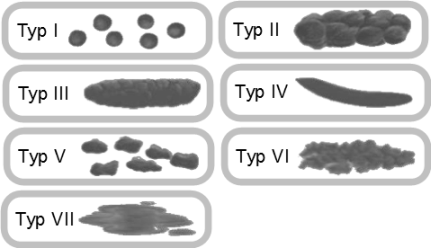 Obrázek: Bristolská stupnice (Zdroj: http://www.mudr.org/web/bristolska-skala-typu-stolice)Typ 2: tvar jitrnice s naznačeným hrudkovánímObrázek: Bristolská stupnice (Zdroj: http://www.mudr.org/web/bristolska-skala-typu-stolice)Typ 3: tvar jitrnice s rýhami na povrchuObrázek: Bristolská stupnice (Zdroj: http://www.mudr.org/web/bristolska-skala-typu-stolice)Typ 4: tvar jitrnice či hada, vyhlazená na povrchu a poddajnáObrázek: Bristolská stupnice (Zdroj: http://www.mudr.org/web/bristolska-skala-typu-stolice)Typ 5: hladké hrudky, jasně oddělené okraje (snadná pasáž)Obrázek: Bristolská stupnice (Zdroj: http://www.mudr.org/web/bristolska-skala-typu-stolice)Typ 6: kypré částečky s členitými okraji, kašovitá stoliceObrázek: Bristolská stupnice (Zdroj: http://www.mudr.org/web/bristolska-skala-typu-stolice)Typ 7: vodnatá, bez pevných kousků, úplně tekutá stoliceObrázek: Bristolská stupnice (Zdroj: http://www.mudr.org/web/bristolska-skala-typu-stolice)Den 1Potraviny, nápoje + časVýživové doplňky, suplementyStolice (frekvence, čas, stupeň dle Bristolské stupnice)ránodopolednepoledneodpolednevečernocDoplňující informace k 1. dniDoplňující informace k 1. dniDoplňující informace k 1. dniDoplňující informace k 1. dniVstávám v:Vstávám v:Průběh spánku:Průběh spánku:Energie a nálada během dne:Energie a nálada během dne:Pohybová aktivita:Pohybová aktivita:Den 2Potraviny, nápoje + časVýživové doplňky, suplementyStolice (frekvence, čas, stupeň dle Bristolské stupnice)ránodopolednepoledneodpolednevečernocDoplňující informace k 2. dniDoplňující informace k 2. dniDoplňující informace k 2. dniDoplňující informace k 2. dniVstávám v:Vstávám v:Průběh spánku:Průběh spánku:Energie a nálada během dne:Energie a nálada během dne:Pohybová aktivita:Pohybová aktivita:Den 3Potraviny, nápoje + časVýživové doplňky, suplementyStolice (frekvence, čas, stupeň dle Bristolské stupnice)ránodopolednepoledneodpolednevečernocDoplňující informace ke 3. dniDoplňující informace ke 3. dniDoplňující informace ke 3. dniDoplňující informace ke 3. dniVstávám v:Vstávám v:Průběh spánku:Průběh spánku:Energie a nálada během dne:Energie a nálada během dne:Pohybová aktivita:Pohybová aktivita:Den 4Potraviny, nápoje + časVýživové doplňky, suplementyStolice (frekvence, čas, stupeň dle Bristolské stupnice)ránodopolednepoledneodpolednevečernocDoplňující informace ke 4. dniDoplňující informace ke 4. dniDoplňující informace ke 4. dniDoplňující informace ke 4. dniVstávám v:Vstávám v:Průběh spánku:Průběh spánku:Energie a nálada během dne:Energie a nálada během dne:Pohybová aktivita:Pohybová aktivita:Den 5Potraviny, nápoje + časVýživové doplňky, suplementyStolice (frekvence, čas, stupeň dle Bristolské stupnice)ránodopolednepoledneodpolednevečernocDoplňující informace k 5. dniDoplňující informace k 5. dniDoplňující informace k 5. dniDoplňující informace k 5. dniVstávám v:Vstávám v:Průběh spánku:Průběh spánku:Energie a nálada během dne:Energie a nálada během dne:Pohybová aktivita:Pohybová aktivita:Chcete nám ještě něco sdělit? Zde máte prostor pro poznámky: